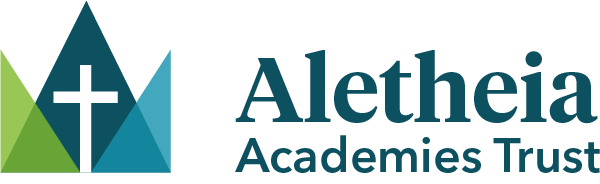 Skills audit for governors based on the DfE competency framework This document is to help you consider your own confidence with regard to the 6 key competencies in the Department for Education (DfE)’s competency framework for governance. You can also use this to identify any potential areas for training and developmentThis audit can be used as part of your governing board’s self-evaluationYou’ll be asked to rate your confidence against a series of statements in the following 6 key competencies: Strategic leadershipAccountability for educational standards and financial performancePeopleStructuresComplianceEvaluation Strategic leadershipAccountability for educational standards and financial performancePeopleStructuresComplianceEvaluationSetting directionSetting directionSetting directionSetting directionDo you understand…?YesnounsureNational and local education policy and newsWhat the key features of good governance should beThe difference between strategic and operational decisionsHow to carry out strategic planning, and what tools you need to do thisCAN YOU...?Think strategically about your school’s developmentExplain your school’s strategic priorities and goals, and how these will be monitoredChampion the reasons for changes, and explain how these benefit the school’s communityCulture, values and ethosCulture, values and ethosCulture, values and ethosCulture, values and ethosDO YOU UNDERSTAND…?YESNOuNSUREYour school’s values and ethosYour school’s strategic improvement planYour governing board’s code of conduct, and how it reflects the school’s vision and ethosCAN YOU…?CAN YOU…?CAN YOU…?CAN YOU…?Act in a way that reflects your school’s culture and values, and ensure that policies are in line with theseAgree the school’s distinctive characteristics and culturedecision makingdecision makingdecision makingdecision makingCan you…?YESNOUNSUREIdentify the decisions that are likely to achieve your school’s goalsPut aside your own interests to make decisions in the best interests of the schoolAct with honesty, objectivity, and integrityEnsure your decisions are well-informed and impartialRecognise when your governing board will require external advice Stand by the decisions of the governing board, and respect collective decision makingAccept challenge and encourage open discussionsCollaborative working with stakeholders and partnersCollaborative working with stakeholders and partnersCollaborative working with stakeholders and partnersCollaborative working with stakeholders and partnersDO YOU UNDERSTAND…?YESNOUNSUREWho your main stakeholders areHow to work with stakeholders and members of the school communityCAN YOU…?CAN YOU…?CAN YOU…?CAN YOU…?Proactively consult with a range of views, and welcome feedback and challengeWork with other organisations where necessaryBe clear, honest and open when communicating with parents, pupils and staffConsider how the decisions governors make affect the school communityAct as an ambassador for your schoolSupport community cohesion and challenge your school’s leadership team to do the sameRisk managementRisk managementRisk managementRisk managementDO YOU UNDERSTAND…?YESNOUNSUREWhat risk management is and how it applies to your schoolHow risks are managed in your school and how concerns are escalatedHow conflicts of interest and breaches in confidentiality lead to risks for the schoolCAN YOU…?CAN YOU…?CAN YOU…?CAN YOU…?Identify the main risks facing your school, and the contingency measures that are in placeEnsure your school’s risk management systems are robust and regularly reviewedAdvise on how to achieve the right balance of risk and how to mitigate the impact of riskActively avoid and manage conflicts of interestEducational improvementEducational improvementEducational improvementEducational improvementDO YOU UNDERSTAND…?YESNOUNSUREHow teaching and learning is evaluated in your schoolThe importance of a broad and balanced curriculumHow the curriculum in your school promotes the school’s ethos and valuesRelevant national standards and assessment systems for your schoolThe rationale behind your school’s assessment proceduresHow behaviour and safety are monitored in your schoolCAN YOU…?CAN YOU…?CAN YOU…?CAN YOU…?Set expectations for school improvement with your senior leadership team (SLT) Let your SLT know what data you need to fulfil your roleRequest evidence of the effectiveness of proposed improvement initiativesRigorous analysis of dataRigorous analysis of dataRigorous analysis of dataRigorous analysis of dataDO YOU UNDERSTAND…?YESNOUNSUREThe DfE’s performance tables and school comparison toolAnalyse School Performance (ASP) for school and pupil dataYour school’s context on a local and national basisWhere the data you receive comes from and is quality assuredInformation about attendance and exclusion in your schoolHow you should use a range of sources of information, such as guidance,  parents or staff membersCAN YOU…?CAN YOU…?CAN YOU…?CAN YOU…?Analyse and interpret data to evaluate how pupils in your school are performingUse data to inform decisions about school improvementChallenge the SLT to ensure that the data you receive is valuable and efficiently collectedFinancial frameworks and accountabilityFinancial frameworks and accountabilityFinancial frameworks and accountabilityFinancial frameworks and accountabilityDO YOU UNDERSTAND…?YESNOUNSUREYour school’s financial policies, funding arrangements and methods of assuring financial accountabilityYour school’s internal control processes, and how value for money is securedYour school’s financial health and efficiency, and how it compares with other schoolsCAN YOU…?CAN YOU…?CAN YOU…?CAN YOU…?Be confident in the financial information you receiveInterpret budget monitoring information, and communicate this to othersTake part in financial self-evaluation activitiesRigorously question how the school is approaching financial efficiencyFinancial management and monitoringFinancial management and monitoringFinancial management and monitoringFinancial management and monitoringDO YOU UNDERSTAND…?YESNOUNSUREHow your school receives funding and how this funding is spentThe importance of a robust financial strategy and plans to ensure sustainabilityHow your school allocates resources, and how these translate into outcomes for pupilsHow the budget is set and monitored CAN YOU…?CAN YOU…?CAN YOU…?CAN YOU…?Make decisions about funding, based on your school’s prioritiesInterpret data relating to financesAsk informed questions about income and spendingStaffing and performance managementStaffing and performance managementStaffing and performance managementStaffing and performance managementDO YOU UNDERSTAND…?YESNOMAYBEWhat your school spends on staffing, and how to benchmark this against other schoolsHow staff are recruitedHow staff performance management and pay progression works in your schoolCAN YOU…?CAN YOU…?CAN YOU…?CAN YOU…?Ensure that staffing structures are fit for purposeTake responsibility for maintaining a robust pay policyBe confident in how you apply procedures to the performance management of senior staff membersIdentify how pay decisions will affect the budgetHave due regard to the work-life balance of staff membersExternal accountabilityExternal accountabilityExternal accountabilityExternal accountabilityDO YOU UNDERSTAND…?YESNOMAYBEThe purpose of formal scrutiny and accountability (for example, by Ofsted)How national performance measures are monitored and reported, and the minimum standards at which intervention is triggered	CAN YOU…?CAN YOU…?CAN YOU…?CAN YOU…?Ensure appropriate structures are in place to support external scrutinyEnsure that the board is open and accessible to members of the school communityUse your understanding of data to inform responses to external scrutinyBuilding an effective teamBuilding an effective teamBuilding an effective teamBuilding an effective teamcan you…?yesnomaybeShow your commitment to your role through active participationFind the information you need to support you in your roleAccept constructive challenge and feedbackRaise doubts and differences of opinions in an appropriate way, and encourage others to do the sameAcknowledge your mistakes, and the lessons learnt from theseInfluence others and build consensus through persuasionDemonstrate professional ethics and values, and sound judgementRecognise the importance of the clerk’s/governance professional’s position and adviceRoles and responsibilitiesRoles and responsibilitiesRoles and responsibilitiesRoles and responsibilitiesdo you understand…?yesnounsureThe role of the board and its three core functionsHow the strategic role of governance is different to operational leadershipFor academies, the role of members and how this is different to the role of trusteesThe governance structure of your school and how decisions are delegatedHow the governing board and its committees are constitutedCAN YOU…?CAN YOU…?CAN YOU…?CAN YOU…?Help your governing board design a committee structure that is appropriate to your school, and make changes where appropriateStatutory and contractual requirementsStatutory and contractual requirementsStatutory and contractual requirementsStatutory and contractual requirementsdo you understand…?yesnounsureThe governing board’s legal, regulatory and financial dutiesThe importance of having regard to statutory guidance, such as the Governance HandbookThe governing board’s obligations under:Education and employment legislationFor academies, the Academies Trust Handbook (formerly the Academies Financial Handbook) and their own funding agreementsEqualities, and health and safety legislationData protection and freedom of information legislationThe governing board’s duties with relation to safeguarding and the Prevent DutyThe governing board’s duties with regard to pupils with special educational needs and disabilities (SEND)Your instrument of government, or in academies, your articles of associationYour school’s whistleblowing policy, and how these relate to the governing board’s responsibilitiesThe importance of observing the school’s policies, for example, with regard to parental complaintsCAN YOU…?CAN YOU…?CAN YOU…?CAN YOU…?Speak out when you are concerned about non-complianceExplain the governing board’s legal responsibilitiesRecognise when the governing board may need specialist adviceManaging review and self-developmentManaging review and self-developmentManaging review and self-developmentManaging review and self-developmentdo you understand…?yesnounsureYour own strengths and areas for developmentCAN YOU…?CAN YOU…?CAN YOU…?CAN YOU…?Be ‘outward facing’, and learn from othersMaintain your own personal development planBe ready to accept opportunities for training and development Accept a wide range of feedback, and use this to inform your developmentCarry out self-reviews, and reflect on your own performance